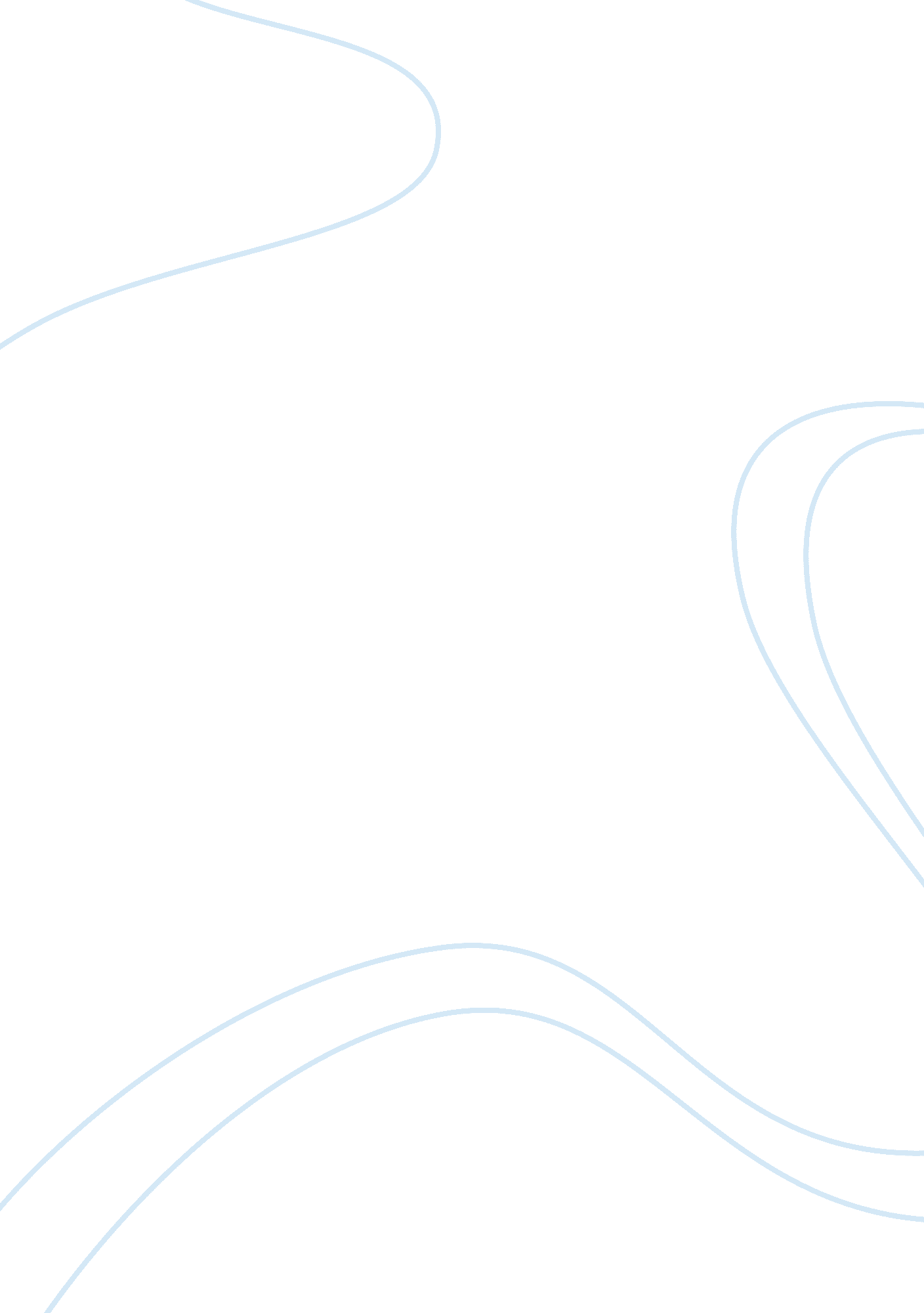 Barn burning by william faulknerLiterature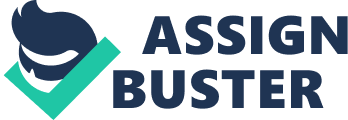 The paper " Barn Burning by William Faulkner" is a great example of a literature book review. 
Barn Burning appears to be one of the best and most fascinating tales of William Faulkner which imparts to us the depressing side of human consciousness and investigates the force of man's so-called evil part along with the reasons which created it. 
The tale is related in the third person and trailed a typical design. When the narration started, Sarty together with his family is said to be inside a courtroom. During the first paragraph, Faulkner presented us to Sarty, the major character in the tale. He seemed to scorns the rich people, as he described their unusual smells. The situation wherein Sarty’s conflict is identified is at a trial court, where his father happens to be accused of lighting up the barn. This is as well where Faulkner permits us a sight of Sarty’s inner moral impasse concerning is father’s deeds. Immediately, as Sarty is asked to testify, we already catch an idea of what is forming inside the boy’s head, also the mentality which has been fixed in him. He reflects himself, “ Enemy! Enemy!”, pertaining to the citizens that his father, as well as his family, are up against. Here we also get a good thought of the character of the father, Abner, is not a man who speaks a lot, demonstrated in the beginning. The fire indicates the father’s fury and, his lack of value for other people’s possessions. 
It would be effortless to declare that Sartoris, ultimately, ought to make a selection between what is right and what is wrong, connecting the " tranquillity and self-respect" symbolized by the de Spains with the meanness and despair of the Snopes family, although it is even more than that. Sarty later discovered that things are not constantly the manner that his father guides everyone to suppose they are. This seems to be a heavy awareness for a ten-year-old boy -- but Sarty was able to triumph over it because he now realized that he is not his father, moreover, the course he chose to trek in the future is nothing similar to his father’s trail. It is as well after Sarty arrives at the awareness that he is never going back to where he started. 